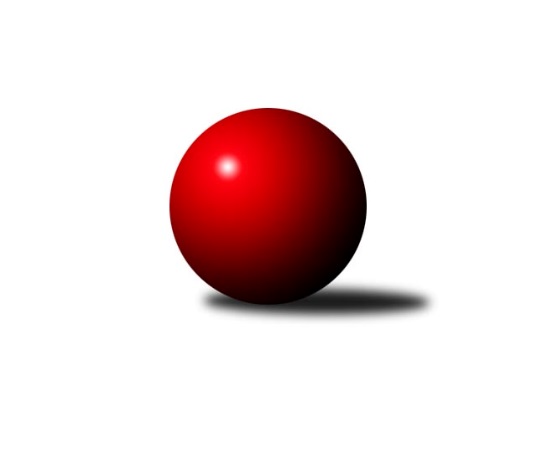 Č.19Ročník 2022/2023	18.3.2023Nejlepšího výkonu v tomto kole: 3368 dosáhlo družstvo: TJ Sokol Šanov 3. KLM D 2022/2023Výsledky 19. kolaSouhrnný přehled výsledků:TJ Loko České Budějovice 	- TJ Centropen Dačice B	1:7	3136:3232	8.0:16.0	18.3.TJ Start Jihlava 	- KK Vyškov B	2:6	3200:3262	9.5:14.5	18.3.TJ Sokol Slavonice	- Vltavan Loučovice	6:2	3358:3231	14.5:9.5	18.3.KK Slavoj Žirovnice 	- TJ Sokol Mistřín 	4:4	3331:3329	12.0:12.0	18.3.TJ Sokol Šanov 	- TJ Lokomotiva Valtice  	7:1	3368:3159	16.0:8.0	18.3.Tabulka družstev:	1.	TJ Sokol Šanov	17	10	2	5	81.5 : 54.5 	217.0 : 191.0 	 3257	22	2.	KK Slavoj Žirovnice	16	9	2	5	68.5 : 59.5 	192.5 : 191.5 	 3221	20	3.	KK Jihlava B	17	9	2	6	73.0 : 63.0 	202.5 : 205.5 	 3286	20*	4.	TJ Loko České Budějovice	17	8	2	7	70.5 : 65.5 	213.5 : 194.5 	 3286	18	5.	TJ Start Jihlava	17	8	2	7	70.0 : 66.0 	206.5 : 201.5 	 3254	18	6.	TJ Centropen Dačice B	18	8	2	8	74.5 : 69.5 	225.5 : 206.5 	 3304	18	7.	TJ Sokol Slavonice	17	8	1	8	73.5 : 62.5 	210.5 : 197.5 	 3242	17	8.	TJ Sokol Mistřín	17	7	2	8	67.5 : 68.5 	211.0 : 197.0 	 3254	16	9.	KK Vyškov B	17	7	1	9	57.0 : 79.0 	186.5 : 221.5 	 3237	15	10.	Vltavan Loučovice	17	5	4	8	60.0 : 76.0 	195.5 : 212.5 	 3213	14	11.	TJ Lokomotiva Valtice 	18	5	0	13	56.0 : 88.0 	195.0 : 237.0 	 3198	10  * Družstvu KK Jihlava B budou v konečné tabulce odečteny 2 body
Podrobné výsledky kola:	 TJ Loko České Budějovice 	3136	1:7	3232	TJ Centropen Dačice B	Martin Voltr	117 	 118 	 143 	132	510 	 2:2 	 517 	 113	134 	 146	124	Petr Janák	Jan Sýkora	133 	 118 	 134 	117	502 	 0:4 	 560 	 134	136 	 139	151	Milan Kabelka	Jiří Bláha	139 	 127 	 114 	112	492 	 0:4 	 562 	 146	143 	 135	138	Dušan Rodek	Jiří Douda	147 	 138 	 137 	128	550 	 2:2 	 501 	 119	114 	 139	129	Tomáš Bártů	Zdeněk Kamiš	143 	 123 	 126 	157	549 	 2:2 	 551 	 119	149 	 156	127	Jan Neuvirt	Lukáš Klojda	129 	 151 	 133 	120	533 	 2:2 	 541 	 132	132 	 130	147	Lukáš Prknarozhodčí: Václav Klojda st.Nejlepší výkon utkání: 562 - Dušan Rodek	 TJ Start Jihlava 	3200	2:6	3262	KK Vyškov B	Jiří Vlach	130 	 145 	 122 	133	530 	 0:4 	 560 	 151	150 	 125	134	Pavel Vymazal	Petr Votava	147 	 118 	 138 	137	540 	 1.5:2.5 	 581 	 144	155 	 138	144	Eduard Varga	Martin Votava	134 	 131 	 143 	130	538 	 3:1 	 518 	 128	126 	 122	142	Tomáš Jelínek	Zdeněk Švehlík *1	123 	 125 	 104 	134	486 	 1:3 	 543 	 141	139 	 138	125	Tomáš Vejmola	Roman Doležal	143 	 154 	 139 	152	588 	 4:0 	 495 	 125	142 	 101	127	Jan Večerka	Petr Hlaváček	128 	 125 	 135 	130	518 	 0:4 	 565 	 131	154 	 140	140	Petr Večerkarozhodčí: Fürst Tomášstřídání: *1 od 61. hodu Sebastián ZavřelNejlepší výkon utkání: 588 - Roman Doležal	 TJ Sokol Slavonice	3358	6:2	3231	Vltavan Loučovice	Jiří Ondrák ml.	144 	 135 	 136 	162	577 	 3:1 	 532 	 126	145 	 135	126	Libor Dušek	David Drobilič	134 	 136 	 131 	150	551 	 3:1 	 526 	 118	151 	 128	129	Miroslav Šuba	Pavel Blažek	141 	 142 	 129 	148	560 	 1.5:2.5 	 576 	 137	142 	 145	152	Josef Gondek	Miroslav Kadrnoška	139 	 138 	 146 	140	563 	 3.5:0.5 	 512 	 120	122 	 146	124	Jakub Matulík	Michal Dostál	142 	 134 	 128 	148	552 	 2:2 	 532 	 123	138 	 144	127	Jaroslav Suchánek	Jiří Matoušek	149 	 143 	 127 	136	555 	 1.5:2.5 	 553 	 124	151 	 142	136	Jan Smolenarozhodčí: Josef SmažilNejlepší výkon utkání: 577 - Jiří Ondrák ml.	 KK Slavoj Žirovnice 	3331	4:4	3329	TJ Sokol Mistřín 	Patrik Solař	146 	 129 	 146 	154	575 	 3:1 	 553 	 139	150 	 136	128	Radek Blaha	Miroslav Čekal	132 	 133 	 133 	139	537 	 1:3 	 553 	 137	145 	 136	135	Josef Blaha	David Švéda	158 	 135 	 173 	145	611 	 4:0 	 516 	 130	119 	 127	140	Jakub Cizler	František Jakoubek	123 	 147 	 138 	106	514 	 1:3 	 550 	 129	148 	 134	139	Petr Valášek	Pavel Ryšavý	115 	 148 	 120 	137	520 	 1:3 	 563 	 136	139 	 139	149	Radim Pešl	Libor Kočovský	141 	 146 	 135 	152	574 	 2:2 	 594 	 152	170 	 134	138	Martin Fialarozhodčí: Kejval PetrNejlepší výkon utkání: 611 - David Švéda	 TJ Sokol Šanov 	3368	7:1	3159	TJ Lokomotiva Valtice  	Milan Volf	151 	 149 	 120 	131	551 	 3:1 	 525 	 141	129 	 137	118	Josef Vařák	Michal Stieranka	133 	 149 	 146 	141	569 	 3:1 	 518 	 135	134 	 123	126	František Herůfek ml.	Tomáš Červenka	151 	 151 	 137 	134	573 	 4:0 	 493 	 126	142 	 117	108	Robert Herůfek	Jaroslav Klimentík *1	128 	 135 	 147 	147	557 	 0:4 	 586 	 132	141 	 154	159	Zdeněk Musil	Jiří Konvalinka	150 	 127 	 146 	137	560 	 3:1 	 533 	 140	113 	 140	140	Roman Krůza	Petr Mika	123 	 153 	 141 	141	558 	 3:1 	 504 	 147	134 	 107	116	Zbyněk Škodarozhodčí: Aleš Procházkastřídání: *1 od 41. hodu Petr BakajNejlepší výkon utkání: 586 - Zdeněk MusilPořadí jednotlivců:	jméno hráče	družstvo	celkem	plné	dorážka	chyby	poměr kuž.	Maximum	1.	Petr Votava 	TJ Start Jihlava 	573.64	376.4	197.2	2.8	9/9	(627)	2.	Jaroslav Mihál 	TJ Loko České Budějovice 	565.75	375.2	190.6	3.7	7/8	(616)	3.	Petr Mika 	TJ Sokol Šanov 	565.05	378.6	186.5	4.1	7/8	(632)	4.	Martin Voltr 	TJ Loko České Budějovice 	563.08	376.6	186.4	5.6	7/8	(619)	5.	Jaroslav Matějka 	KK Jihlava B	562.97	368.2	194.8	2.8	8/9	(601)	6.	Martin Votava 	TJ Start Jihlava 	561.68	371.8	189.9	3.6	9/9	(591)	7.	Josef Gondek 	Vltavan Loučovice	559.59	373.1	186.5	5.0	8/9	(604)	8.	Petr Janák 	TJ Centropen Dačice B	558.71	366.4	192.3	4.1	9/10	(613)	9.	Tomáš Vejmola 	KK Vyškov B	557.17	370.8	186.3	5.5	9/9	(602)	10.	Pavel Vymazal 	KK Vyškov B	555.65	369.6	186.1	4.0	8/9	(613)	11.	Jiří Matoušek 	TJ Sokol Slavonice	555.43	370.9	184.6	4.2	8/9	(592)	12.	Milan Kabelka 	TJ Centropen Dačice B	555.09	369.6	185.5	3.9	8/10	(599)	13.	Radim Pešl 	TJ Sokol Mistřín 	554.72	367.7	187.0	3.4	9/9	(603)	14.	Martin Fiala 	TJ Sokol Mistřín 	554.33	360.3	194.0	3.5	9/9	(601)	15.	Lukáš Novák 	KK Jihlava B	554.33	367.0	187.4	4.7	7/9	(605)	16.	Jiří Konvalinka 	TJ Sokol Šanov 	554.19	369.3	184.9	4.5	6/8	(598)	17.	Matyáš Stránský 	KK Jihlava B	552.93	376.5	176.5	5.5	7/9	(589)	18.	Lukáš Klojda 	TJ Loko České Budějovice 	552.67	374.3	178.3	6.4	6/8	(595)	19.	Jakub Čopák 	KK Jihlava B	552.41	372.0	180.4	4.2	8/9	(621)	20.	Marek Ingr 	TJ Sokol Mistřín 	552.08	362.5	189.6	4.2	8/9	(585)	21.	Miroslav Pleskal 	KK Jihlava B	552.05	367.5	184.6	4.6	6/9	(597)	22.	Patrik Solař 	KK Slavoj Žirovnice 	550.71	375.4	175.3	6.0	7/7	(609)	23.	Tomáš Červenka 	TJ Sokol Šanov 	550.68	364.4	186.3	4.6	7/8	(594)	24.	Ladislav Chalupa 	TJ Sokol Slavonice	548.73	367.2	181.5	4.7	7/9	(577)	25.	Miroslav Šuba 	Vltavan Loučovice	547.45	373.4	174.0	6.6	8/9	(602)	26.	Martin Čopák 	KK Jihlava B	547.40	367.9	179.5	5.3	7/9	(598)	27.	Lukáš Prkna 	TJ Centropen Dačice B	547.05	366.8	180.3	6.0	9/10	(606)	28.	František Herůfek  ml.	TJ Lokomotiva Valtice  	545.83	370.5	175.4	7.6	10/10	(576)	29.	František Jakoubek 	KK Slavoj Žirovnice 	545.53	370.5	175.0	5.3	6/7	(589)	30.	Jan Zifčák  ml.	TJ Sokol Šanov 	545.41	362.5	182.9	6.3	7/8	(596)	31.	Tomáš Bártů 	TJ Centropen Dačice B	545.36	365.9	179.5	4.5	9/10	(593)	32.	Zdeněk Musil 	TJ Lokomotiva Valtice  	545.20	366.1	179.1	5.4	9/10	(616)	33.	Jiří Ondrák  ml.	TJ Sokol Slavonice	541.96	357.4	184.6	5.3	6/9	(577)	34.	Pavel Blažek 	TJ Sokol Slavonice	540.81	362.1	178.7	5.2	8/9	(560)	35.	Roman Krůza 	TJ Lokomotiva Valtice  	540.14	365.9	174.3	5.6	7/10	(561)	36.	Kamil Bednář 	KK Vyškov B	539.51	375.5	164.0	6.2	7/9	(565)	37.	Michal Stieranka 	TJ Sokol Šanov 	539.33	367.6	171.7	6.1	7/8	(576)	38.	Roman Doležal 	TJ Start Jihlava 	539.19	359.2	180.0	4.0	9/9	(610)	39.	Jan Večerka 	KK Vyškov B	539.06	360.1	179.0	4.9	6/9	(598)	40.	Jan Sýkora 	TJ Loko České Budějovice 	538.70	364.5	174.2	5.1	7/8	(585)	41.	David Drobilič 	TJ Sokol Slavonice	538.59	363.6	175.0	5.8	9/9	(588)	42.	Jaroslav Suchánek 	Vltavan Loučovice	538.56	357.5	181.1	6.4	8/9	(576)	43.	Robert Weis 	Vltavan Loučovice	538.08	371.4	166.7	7.0	6/9	(572)	44.	Miroslav Kadrnoška 	TJ Sokol Slavonice	537.42	366.3	171.1	4.8	8/9	(585)	45.	Libor Kočovský 	KK Slavoj Žirovnice 	537.20	371.3	165.9	7.0	7/7	(662)	46.	Jan Smolena 	Vltavan Loučovice	537.14	361.9	175.2	7.7	7/9	(566)	47.	Petr Valášek 	TJ Sokol Mistřín 	536.76	360.8	176.0	4.3	8/9	(617)	48.	Josef Vařák 	TJ Lokomotiva Valtice  	536.60	367.7	168.9	6.4	10/10	(594)	49.	Tomáš Jelínek 	KK Vyškov B	536.05	367.8	168.2	7.8	8/9	(597)	50.	Michal Dostál 	TJ Sokol Slavonice	535.95	365.3	170.7	4.8	7/9	(563)	51.	Jan Neuvirt 	TJ Centropen Dačice B	535.64	364.1	171.5	6.8	8/10	(562)	52.	František Kožich 	KK Slavoj Žirovnice 	533.71	362.9	170.8	6.4	7/7	(568)	53.	David Švéda 	KK Slavoj Žirovnice 	531.40	360.3	171.1	5.7	7/7	(611)	54.	Jaroslav Klimentík 	TJ Sokol Šanov 	530.88	370.2	160.7	9.3	6/8	(566)	55.	Eduard Varga 	KK Vyškov B	528.88	367.0	161.9	9.6	8/9	(581)	56.	Petr Hlaváček 	TJ Start Jihlava 	528.74	363.2	165.5	7.0	9/9	(561)	57.	Sebastián Zavřel 	TJ Start Jihlava 	528.18	354.4	173.8	6.9	7/9	(546)	58.	Radek Blaha 	TJ Sokol Mistřín 	526.26	358.7	167.6	6.2	9/9	(622)	59.	Libor Dušek 	Vltavan Loučovice	526.17	370.8	155.3	7.3	8/9	(575)	60.	Josef Blaha 	TJ Sokol Mistřín 	523.30	358.9	164.4	7.0	8/9	(603)	61.	Robert Herůfek 	TJ Lokomotiva Valtice  	519.29	356.9	162.4	9.0	8/10	(563)	62.	Jan Herzán 	TJ Lokomotiva Valtice  	518.75	363.5	155.2	8.5	9/10	(552)	63.	Pavel Ryšavý 	KK Slavoj Žirovnice 	513.90	352.4	161.5	7.7	5/7	(572)		Miloslav Krejčí 	KK Vyškov B	602.00	394.0	208.0	2.0	1/9	(602)		Radek Beranovský 	TJ Centropen Dačice B	595.00	423.0	172.0	7.0	1/10	(595)		Ondřej Matula 	KK Jihlava B	575.50	373.0	202.5	2.0	2/9	(595)		Josef Brtník 	TJ Centropen Dačice B	574.05	378.5	195.6	2.6	4/10	(591)		Pavel Kabelka 	TJ Centropen Dačice B	572.32	373.7	198.6	2.2	5/10	(617)		Vít Jírovec 	KK Jihlava B	571.00	371.0	200.0	4.0	1/9	(571)		Zbyněk Bábíček 	TJ Sokol Mistřín 	569.00	391.0	178.0	5.3	2/9	(598)		Jan Bureš 	KK Slavoj Žirovnice 	567.00	376.0	191.0	6.0	1/7	(567)		Zdeněk Kamiš 	TJ Loko České Budějovice 	559.14	378.0	181.2	3.3	5/8	(577)		Roman Macek 	TJ Sokol Mistřín 	557.38	369.9	187.5	5.6	4/9	(581)		Dušan Rodek 	TJ Centropen Dačice B	551.00	359.5	191.5	2.8	5/10	(562)		David Stára 	TJ Lokomotiva Valtice  	550.73	367.3	183.5	4.5	5/10	(572)		Jiří Bláha 	TJ Loko České Budějovice 	549.16	367.6	181.6	6.2	5/8	(576)		Václav Klojda  ml.	TJ Loko České Budějovice 	548.80	364.2	184.6	4.2	5/8	(570)		Radek Šlouf 	Vltavan Loučovice	546.00	343.5	202.5	4.5	2/9	(567)		Roman Mlynarik 	TJ Lokomotiva Valtice  	545.89	372.9	173.0	7.8	3/10	(573)		Miroslav Čekal 	KK Slavoj Žirovnice 	545.08	369.2	175.9	7.5	4/7	(565)		Aleš Procházka 	TJ Sokol Šanov 	545.00	364.0	181.0	5.0	1/8	(545)		Martin Dolák 	KK Jihlava B	544.64	363.8	180.8	4.4	5/9	(599)		Tomáš Reban 	TJ Loko České Budějovice 	541.22	373.1	168.1	7.4	3/8	(570)		Pavel Zaremba 	KK Vyškov B	541.00	361.7	179.3	8.2	4/9	(574)		Petr Večerka 	KK Vyškov B	540.00	361.5	178.5	5.5	2/9	(565)		Jiří Vlach 	TJ Start Jihlava 	539.48	365.8	173.7	5.4	5/9	(570)		Karel Kunc 	TJ Centropen Dačice B	539.00	361.0	178.0	5.0	1/10	(539)		Petr Bakaj 	TJ Sokol Šanov 	538.67	357.7	181.0	3.8	3/8	(557)		Milan Volf 	TJ Sokol Šanov 	532.00	363.5	168.5	8.7	5/8	(568)		Ivan Torony 	TJ Sokol Šanov 	532.00	367.0	165.0	9.0	1/8	(532)		Petr Matuška 	KK Vyškov B	532.00	375.0	157.0	7.0	1/9	(532)		Tomáš Dejmek 	KK Jihlava B	531.00	366.0	165.0	9.0	1/9	(531)		Martin Jirkal 	Vltavan Loučovice	528.00	350.0	178.0	5.0	1/9	(528)		Stanislav Dvořák 	TJ Centropen Dačice B	527.50	355.5	172.0	5.5	2/10	(538)		Jiří Douda 	TJ Loko České Budějovice 	527.38	362.8	164.6	6.0	4/8	(563)		Petr Bína 	TJ Centropen Dačice B	527.00	351.0	176.0	6.0	1/10	(527)		Jaroslav Zahrádka 	KK Vyškov B	524.00	348.0	176.0	4.0	2/9	(541)		Pavel Černý 	TJ Loko České Budějovice 	524.00	351.5	172.5	5.5	4/8	(546)		Jiří Poláček 	TJ Start Jihlava 	522.00	372.0	150.0	5.0	1/9	(522)		Zdeněk Švehlík 	TJ Start Jihlava 	517.72	355.4	162.4	7.7	5/9	(580)		Jakub Cizler 	TJ Sokol Mistřín 	516.00	345.0	171.0	6.0	1/9	(516)		Jakub Matulík 	Vltavan Loučovice	512.00	373.0	139.0	14.0	1/9	(512)		Tomáš Polánský 	TJ Loko České Budějovice 	509.00	344.0	165.0	10.0	1/8	(509)		Tomáš Suchánek 	Vltavan Loučovice	506.11	345.9	160.2	4.8	3/9	(533)		Josef Petrik 	TJ Sokol Slavonice	499.00	350.0	149.0	8.0	1/9	(499)		Martin Kožnar 	TJ Sokol Šanov 	482.00	337.0	145.0	17.0	1/8	(482)		Zbyněk Škoda 	TJ Lokomotiva Valtice  	476.50	340.5	136.0	14.0	2/10	(504)		Robert Gecs 	TJ Lokomotiva Valtice  	461.00	331.0	130.0	11.0	1/10	(461)Sportovně technické informace:Starty náhradníků:registrační číslo	jméno a příjmení 	datum startu 	družstvo	číslo startu26648	Jakub Matulík	18.03.2023	Vltavan Loučovice	2x22610	Petr Bakaj	18.03.2023	TJ Sokol Šanov 	2x26164	Zbyněk Škoda	18.03.2023	TJ Lokomotiva Valtice  	1x24076	Roman Krůza	18.03.2023	TJ Lokomotiva Valtice  	4x19068	Jiří Douda	18.03.2023	TJ Loko České Budějovice 	3x22182	Petr Večerka	18.03.2023	KK Vyškov B	2x19306	Jakub Cizler	18.03.2023	TJ Sokol Mistřín 	1x
Hráči dopsaní na soupisku:registrační číslo	jméno a příjmení 	datum startu 	družstvo	Program dalšího kola:20. kolo			TJ Centropen Dačice B - -- volný los --	25.3.2023	so	12:30	KK Vyškov B - KK Slavoj Žirovnice 	25.3.2023	so	14:00	Vltavan Loučovice - TJ Sokol Šanov 	25.3.2023	so	16:00	TJ Lokomotiva Valtice   - TJ Loko České Budějovice 	25.3.2023	so	16:30	TJ Sokol Mistřín  - TJ Sokol Slavonice	25.3.2023	so	17:00	KK Jihlava B - TJ Start Jihlava 	Nejlepší šestka kola - absolutněNejlepší šestka kola - absolutněNejlepší šestka kola - absolutněNejlepší šestka kola - absolutněNejlepší šestka kola - dle průměru kuželenNejlepší šestka kola - dle průměru kuželenNejlepší šestka kola - dle průměru kuželenNejlepší šestka kola - dle průměru kuželenNejlepší šestka kola - dle průměru kuželenPočetJménoNázev týmuVýkonPočetJménoNázev týmuPrůměr (%)Výkon1xDavid ŠvédaŽirovnice 6111xDavid ŠvédaŽirovnice 110.826114xMartin FialaMistřín5945xRoman DoležalStart Jihlava108.545886xRoman DoležalStart Jihlava5881xJiří Ondrák ml.Slavonice107.815773xZdeněk MusilValtice 5862xMartin FialaMistřín107.745941xEduard VargaVyškov B5814xJosef GondekLoučovice107.625761xJiří Ondrák ml.Slavonice5771xEduard VargaVyškov B107.25581